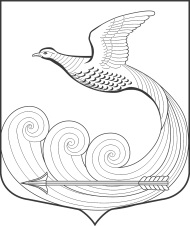 ГЛАВАМуниципального образования Кипенское сельское поселение Ломоносовского муниципального районаЛенинградской области                                                        РАСПОРЯЖЕНИЕ № 24д. Кипень                                                                                                    «12» октября 2020г.
«О назначении  очередного заседания Совета депутатов МО Кипенское сельское поселение Ломоносовского муниципального района Ленинградской области» Назначить   очередное  заседание  Совета  депутатов МО  Кипенское сельское  поселение на 29.10.2020 г. в 17.00. Место проведения – актовый зал администрации, расположенный на втором этаже административного здания  по адресу: 188515, Ленинградская область, Ломоносовский район, дер. Кипень, Ропшинское шоссе д. 5. Утвердить проект основных вопросов повестки дня и список приглашенных на очередное  заседание, согласно приложению;Персонально уведомить каждого депутата Совета депутатов о дате, времени, месте предстоящего заседания и проекте повестки дня по средствам телефонной связи, либо письменно под роспись.  Настоящее распоряжение  направить в местную администрацию и разместить на  официальном сайте в сети «Интернет» по адресу: кипенское.рфПредседатель Совета депутатов МОКипенское сельское поселение:                                 Кюне М.В.ПРОЕКТПриложение к Распоряжению Главы МО Кипенское сельское поселениеОт 12.10.2020 г. № 24                                                       ПОВЕСТКА ДНЯочередного заседания Совета депутатов МО Кипенское СПдер. Кипень                                                                                                      29.10.2020г.Об утверждении Порядка проведения осмотров зданий, сооружений, расположенных на территории муниципального образования Кипенское сельское поселение Ломоносовского муниципального района Ленинградской области, на предмет их соответствия с требованиями технических регламентов, предъявляемыми к конструктивным и другим характеристикам надежности и безопасности объектов, требованиями проектной документации указанных объектов (проект прокуратуры Ленинградской области)докладчик: глава МО – Кюне М.В.содокладчик: зам. главы администрации – Тамми Е.Е.председатель комиссии по  ЖКХ совета депутатов –  Безгришная Л.В.О рассмотрении и внесении изменений в п.4.1.1 Правил содержания домашних животных и птицы на территории муниципального образования Кипенское сельское поселение МО Ломоносовский муниципальный район Ленинградской области  (в части ограничения количества домашних животных)докладчик:  глава МО – Кюне М.В.содокладчик: председатель комиссии по  вопросам ЖКХ совета депутатов –   Безгришная Л.А.О внесении изменений в бюджет МО Кипенское сельское поселение муниципального образования Ломоносовский муниципальный район Ленинградской областидокладчик:  гл. бухгалтер МО –  Николаева И.А., зам. главы МО – Тамми Е.Е.содокладчик: председатель комиссии по финансовым  вопросам совета депутатов –   Молодикова Е.В.О бюджете МО Кипенское сельское поселение муниципального образования Ломоносовский муниципальный район Ленинградской области на 2021 год и плановый период 2022-2023 гг. (в первом чтении).докладчик:  гл. бухгалтер МО –  Николаева И.А.содокладчик: зам. главы МО – Тамми Е.Е.                  председатель комиссии по финансовым  вопросам совета депутатов –      Молодикова Е.В.О рассмотрении Протеста прокуратуры Ломоносовского района на п.2.5. ч.1 Положения о муниципальном лесном контроле на территории муниципального образования Кипенское сельское поселение муниципального образования Ломоносовский муниципальный район Ленинградской области от 23.11.2017г № 52.докладчик:  глава МО – Кюне М.В.содокладчик: юрист – Ломако Ю.С., председатель комиссии по законности и правопорядка вопросам совета депутатов –    Мутин А.Н.Об отмене решения совета депутатов МО Кипенское сельское поселение №17 от 11.12.2009г. « «О социальной поддержке населения МО Кипенское сельское поселение Ломоносовского муниципального района Ленинградской области»докладчик:  гл. бухгалтер МО –  Николаева И.А.содокладчик: зам. главы МО – Тамми Е.Е.                  председатель комиссии по финансовым  вопросам совета депутатов –      Молодикова Е.В.                                      СПИСОК ПРИГЛАШЕННЫХ:                        -  зам. главы администрации МО –Тамми Е.Е.                        -  юрист – Ломако Ю.С.                         - представители прокуратуры – Смольянина Н.Ю.Председатель Совета депутатовМО Кипенское сельское поселение:                                                              М.В. Кюне                            